Муниципальное казенное общеобразовательное учреждение «Средняя общеобразовательная школа № 7»Классный час в 6 «Б» классе :« Основные понятия  и термины в правилах дорожного движения. Правила для пешеходов и пассажиров».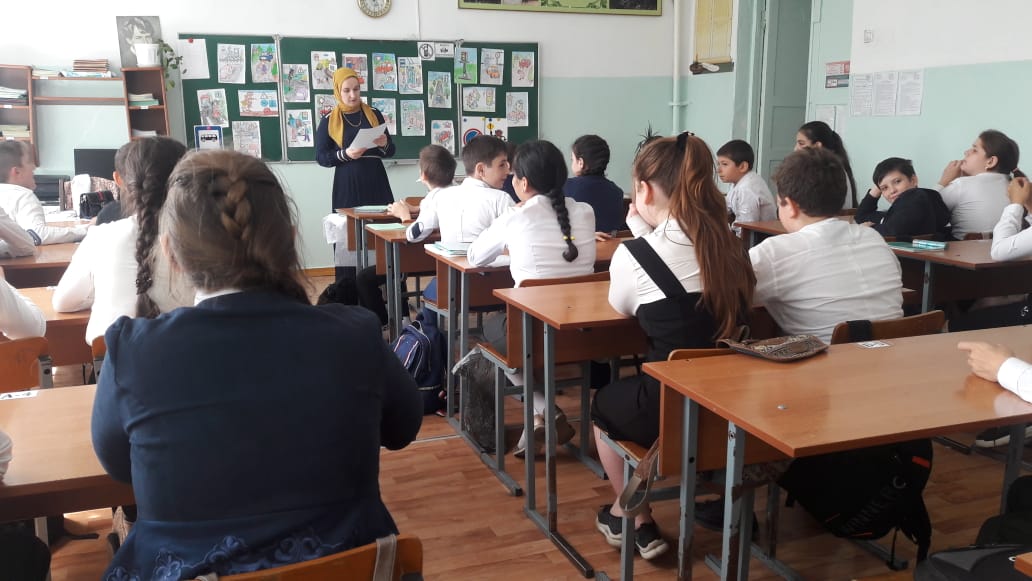 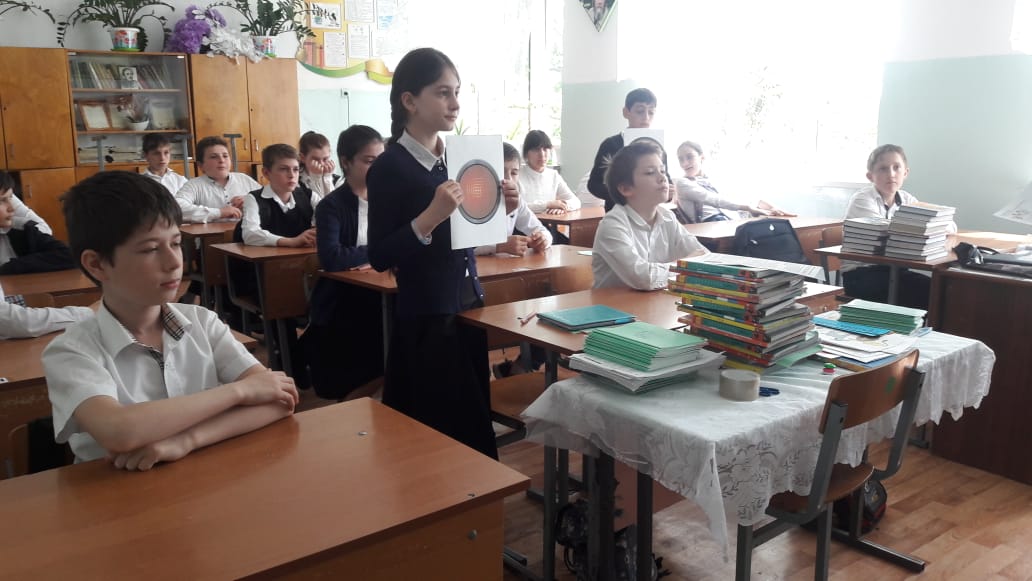 Подготовила и провела :Хайбулаева А.Х,учитель родного языка и литературы МКОУ СОШ № 7 им.М.Горького г.КизлярКлассный час: « Основные понятия  и термины в правилах дорожного движения. Правила для пешеходов и пассажиров».Цели и задачи:- закрепить знания основных понятий и терминов в правилах дорожного движения;- формирование у обущающихся четкое знание того , что правила дорожного движения – это закон для всех участников движения;- воспитывать чувство  гражданской ответственности за поведение на дороге.Подготовка:  плакаты с элементами улиц и дорог, картины с участниками дорожного движения, фишки, карточки с заданиями, приз – большая медаль.Подготовить викторину по правилам дорожного движения.Ход занятия:Вступительное слово учителя: Добрый день ! Я рада встречи с вами снова. Наш классный час будут посвящен правилам дорожного движения. С каждым днем на наших дорогах появляются все больше и больше автомобилей. Высокие скорости и интенсивность движения требуют от водителей и пешеходов быть очень внимательными . Дисциплина, осторожность и соблюдение правил дорожного движения водителями и пешеходами – основа безопасного движения на улице. Давайте, чтобы было интересней на этом занятии  мы разделимся на две команды и проведем конкурс на самых смекалистых.( Класс по жребию делится на две команды и придумывают названия своим командам).Первый тур – «Термины  и определения по ПДД»1.Лицо, принимающее непосредственное участие в процессе движения  в качестве водителя, пешехода и пассажира транспортного средства.(Участник дорожного движения )2.Лицо, управляющее каким-либо транспортным средством, погонщик, ведущий по дороге вьючных, верховых животных или стадо. К водителю приравниваются обучающий вождению.                                                                              (Водитель)3.Лицо, находящееся вне транспортного средства на дороге и не производящее на ней работу..                                                                               (Пешеход)4.Обустроенная или приспособленная и используемая для движения транспортных средств полоса земли  либо поверхность искусственного сооружения. Дога включает в себя одну или несколько проезжих частей, а также трамвайные пути, тротуары, обочины и разделительные полосы.                                                                                  (Дорога)5.Участок проезжей части, обозначенный знаками 5. 16.1, 5.16.2 или разметкой1.14.1- 1.14.3 и выделенный для движения пешеходов через дорогу. При отсутствии разметки ширина пешеходного перехода определяется расстоянием между знаками 5.16.1 и 5.16.2.(Пешеходный переход)6.Элемент дороги – предназначенный для движения пешеходов, примыкает к проезжей части или отделен от него газоном.                                                                                            (Тротуар )7.Устройство, предназначенное для перевозки  по дорогам людей, грузов или оборудования, установленного на нем.(Транспортное средство)8.Сотрудник полиции, имеющий соответствующее удостоверение и экипировку.(Регулировщик)9.Территория , непосредственно прилегающая к дороге и предназначенная для сквозного движения транспортных средств.(Прилегающая территория)10.Застроенная территория, въезды и выезды обозначены знаками 5..22 и 5.25.(Населенный пункт )11.Дорога обозначенная знаками 2.1, 2.3.1. – 2.3.3 или 5.1 по отношению к пересекаемой или с твердым покрытием по отношению к грунтовой дороге, либо дорога  по отношению к выездам с прилегающих территорий.(Главная дорога )12.Элемент дороги, предназначенный для движения безрельсовых транспортых средств. Улица включает в себя дорогу вместе с прилегающими к ней газонами и домами, являющимися элементами улицы.(Проезжая часть )Учитель : Молодцы!Второй тур - «Песни о дорогах»Пропеть песни , где есть слава связанные с дорогой.Учитель: Молодцы! Очень весело и с задором спели песни о дорогах. Количество  жетонов  показывают кто пока впереди.Третий тур – Блиц-опрос (за каждый правильный ответ  дается жетон)-Проезжая часть дороги с твердым покрытием. (Шоссе).
-Человек, едущий на транспорте. (Пассажир).
-Человек, совершающий движение пешком. (Пешеход).-Он бывает запрещающий, разрешающий, информационный. (Знак) -Самые строгие дорожные знаки. (Запрещающие).-Кто должен знать дорожные знаки?
-Место ожидания автобуса. (Остановка).
-Транспорт, работающий от электричества. (Троллейбус, трамвай).
-Номер телефона скорой помощи. (03).
-Место, где на время оставляют свой транспорт. (Стоянка).
-Многоместный автомобиль для перевозки пассажиров. (Автобус).
-Дорожка вдоль дороги, не для машин. (Тротуар).
-Это случается с теми, кто не соблюдает правила дорожного движения. (ДТП).
-Самое опасное место для пешеходов. (Перекресток).
-Его боятся нарушители правил. (Инспектор).
-Как на проезжей части улиц и дорог обозначен пешеходный переход- Как правильно обходить трамвай? (Спереди.)-Можно ли детям садиться на переднее сиденье легкового автомобиля? (Можно, при достижении 12 лет.)-Как правильно обходить автобус и троллейбус? (Сзади.)-Пешеходный переход по-другому. (Зебра).
-В каких местах пешеходам разрешается переходить улицу?
-Какие правила поведения в транспорте общественного пользования вы знаете?
-Каков порядок посадки в автобус и выход из него? (автобус обходят сзади) -Как надо правильно переходить улицу, дорогу?
-Можно ли перебегать через улицу, дорогу?
-Почему пешеходам нельзя ходить по проезжей части улицы, дороги?
-Сколько сигналов у пешеходного светофора?
-В какую сторону нужно посмотреть, дойдя до середины улицы?
-Безбилетный пассажир?
-Дорога для трамвая?
-Дом для автомобиля?-Трехглазый постовой. (Светофор).-Какие сигналы пешеходного светофора вы знаете, что они обозначают?-Это «говорит» желтый свет светофора. (Внимание).- В него попадает зазевавшийс водитель.( Кювет)-Что обязательно должны делать люди, сидящие в автомобиле? (Пристегиваться ремнями безопасности.)Четвертый тур –«Перевернутые слова»Перед вами слова, в которых буквы перепутаны местами. Попробуйте восстановить их в нормальном порядке (записаны на обратных сторонах доски).Например, АНИШ_ШИАМНА – РЕВОСТОФ – ХОРЕДЕП –НИПСКЕРТО – Пятый тур – «Разгадай фразы»Отгадайте, какие фразы кроются под цифрами:А-1, Б-2, В-3, Г-4, Д-5, Е-6, Ж-7, И-8, Й-9, Л-10, Н-11, О-12, П-13, Р-14, С-15, Т-16, У-17, Ш-18, Ь-19, Ю-20, Я-21.16, 8,18,6      6,5,6,18,19 – 5,1,10,19,18,6      2,17,5,6,18,19. (Тише едешь – дальше будешь).15,12,2,10,20,5,1,9,16,6         13,14,1,3,8,10,1        5,12,14,12,7,11,12,4,12        5,3,8,7,6,11,8,21!(Соблюдайте правила дорожного движения!).Подводятся итоги конкурсов. Победившая команда становится лучшими знатоками правил дорожного движения и награждается одной большой медалью  - « Лучшие знатоки правил дорожного движения»Вывод: сегодня мы с вами вспомнили очень многое по правилам дорожного движения. Поняли главное – не стоит подвергать свою жизнь неоправданному риску. Соблюдать правила дорожного движения, быть осторожным на дороге.